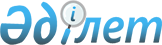 Об объявлении чрезвычайной ситуации природного характера
					
			Утративший силу
			
			
		
					Решение акима города Актобе Актюбинской области от 15 апреля 2017 года № 3. Зарегистрировано Департаментом юстиции Актюбинской области 17 апреля 2017 года № 5441. Утратило силу решением акима города Актобе Актюбинской области от 17 мая 2019 года № 3.
      Сноска. Утратило силу решением акима города Актобе Актюбинской области от 17.05.2019 № 3 (вводится в действие по истечении десяти календарных дней после дня его первого официального опубликования).
      В соответствии с подпунктом 13) пункта 1 статьи 33 Закона Республики Казахстан от 23 января 2001 года "О местном государственном управлении и самоуправлении в Республике Казахстан", статьей 48 и подпунктом 2) пункта 2 статьи 50 Закона Республики Казахстан от 11 апреля 2014 года "О гражданской защите", постановлением Правительства Республики Казахстан от 2 июля 2014 года № 756 "Об установлении классификации чрезвычайных ситуаций природного и техногенного характера", в соответствии с пунктом 8 приказа Министра внутренних дел Республики Казахстан от 3 марта 2015 года за № 175 "Об утверждении Правил осуществления государственного учета чрезвычайных ситуаций природного и техногенного характера", аким города Актобе РЕШИЛ: 
      1. Объявить чрезвычайную ситуацию природного характера местного масштаба на территории города Актобе.
      2. Руководителем ликвидации чрезвычайной ситуации назначить заместителя акима города Актобе Алдиярова Нагымжана Смагуловича.
      3. Контроль за исполнением настоящего решения возложить на заместителя акима города Н.С.Алдиярова. 
      4. Настоящее решение вводится в действие со дня его первого официального опубликования. 
					© 2012. РГП на ПХВ «Институт законодательства и правовой информации Республики Казахстан» Министерства юстиции Республики Казахстан
				
      Аким города Актобе 

И.Испанов
